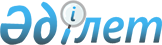 Жетісай аудандық мәслихатының 2018 жылғы 26 желтоқсандағы № 10-47-VI "2019-2021 жылдарға арналған аудандық бюджет туралы" шешіміне өзгерістер енгізу туралы
					
			Мерзімі біткен
			
			
		
					Түркістан облысы Жетісай аудандық мәслихатының 2019 жылғы 26 қыркүйектегі № 18-108-VI шешiмi. Түркістан облысының Әдiлет департаментiнде 2019 жылғы 1 қазанда № 5187 болып тiркелдi. Мерзімі өткендіктен қолданыс тоқтатылды
      Қазақстан Республикасының 2008 жылғы 4 желтоқсандағы Бюджет кодексінің 109-бабының 5 тармағына, "Қазақстан Республикасындағы жергілікті мемлекеттік басқару және өзін-өзі басқару туралы" Қазақстан Республикасының 2001 жылғы 23 қаңтардағы Заңының 6-бабы 1 тармағының 1) тармақшасына және Түркістан облыстық мәслихатының 2019 жылғы 13 қыркүйектегі № 42-430/VI "Түркістан облыстық мәслихатының 2018 жылғы 12 желтоқсандағы № 33/347-VI "2019-2021 жылдарға арналған облыстық бюджет туралы" шешіміне өзгерістер енгізу туралы" Нормативтік құқықтық актілерді мемлекеттік тіркеу тізілімінде № 5181 тіркелген шешіміне сәйкес, Жетісай аудандық мәслихаты ШЕШІМ ҚАБЫЛДАДЫ:
      1. Жетісай аудандық мәслихатының 2018 жылғы 26 желтоқсандағы № 10-47-VІ "2019-2021 жылдарға арналған аудандық бюджет туралы" (Нормативтік құқықтық актілерді мемлекеттік тіркеу тізілімінде № 4860 тіркелген, 2019 жылғы 17 қаңтарда "Жаңа Жетісай" газетінде және 2019 жылғы 11 қаңтарда Қазақстан Республикасының нормативтік құқықтық актілерінің эталондық бақылау банкінде электронды түрде жарияланған) шешіміне мынадай өзгерістер енгізілсін:
      1 тармақ мынадай редакцияда жазылсын: 
      "1. Жетісай ауданының 2019-2021 жылдарға арналған аудандық бюджеті тиісінше 1, 2 және 3-қосымшаларға сәйкес, оның ішінде 2019 жылға мынадай көлемде бекiтiлсiн:
      1) кірістер – 39 124 707 мың теңге, оның ішінде: 
      салықтық түсімдер – 2 308 156 мың теңге;
      салықтық емес түсімдер – 17 336 мың теңге;
      негізгі капиталды сатудан түсетін түсімдер – 42 906 мың теңге; 
      трансферттер түсімі – 36 756 309 мың теңге;
      2) шығындар – 39 166 249 мың теңге;
      3) таза бюджеттік кредиттеу – 275 831 мың теңге, оның ішінде:
      бюджеттік кредиттер – 378 750 мың теңге;
      бюджеттік кредиттерді өтеу – 102 919 мың теңге;
      4) қаржы активтерімен операциялар бойынша сальдо – 0, оның ішінде:
      қаржы активтерін сатып алу – 0;
      мемлекеттің қаржы активтерін сатудан түсетін түсімдер – 0;
      5) бюджет тапшылығы (профициті) – -317 373 мың теңге;
      6) бюджет тапшылығын қаржыландыру (профицитін пайдалану) – 317 373 мың теңге, оның ішінде:
      қарыздар түсімі – 378 750 мың теңге;
      қарыздарды өтеу – 102 919 мың теңге;
      бюджет қаражатының пайдаланылатын қалдықтары – 41 542 мың теңге.";
      көрсетілген шешімнің 1 қосымшасы осы шешімнің қосымшасына сәйкес жаңа редакцияда жазылсын.
      2. "Жетісай аудандық мәслихатының аппараты" мемлекеттік мекемесі Қазақстан Республикасының заңнамалық актілерінде белгіленген тәртіпте:
      1) осы шешімді "Қазақстан Республикасының Әділет Министрлігі Түркістан облысының Әділет департаменті" Республикалық мемлекеттік мекемесінде мемлекеттік тіркелуін;
      2) осы шешімді оны ресми жариялағаннан кейін Жетісай аудандық мәслихатының интернет-ресурсында орналастыруды қамтамасыз етсін.
      3. Осы шешім 2019 жылғы 1 қаңтардан бастап қолданысқа енгізіледі. 2019 жылға арналған аудандық бюджет
					© 2012. Қазақстан Республикасы Әділет министрлігінің «Қазақстан Республикасының Заңнама және құқықтық ақпарат институты» ШЖҚ РМК
				
      Аудандық мәслихат

      сессиясының төрағасы

Е. Әлімханов

      Аудандық мәслихаттың хатшысы

А. Утанов
Жетісай аудандық мәслихатының
2019 жылғы 26 қыркүйектегі
№ 18-108-VI шешіміне қосымшаЖетісай аудандық мәслихатының
2019 жылғы 26 желтоқсандағы
№ 10-47-VI шешіміне 1 қосымша
Санаты
Санаты
Санаты
Санаты
Санаты
Атауы
Сомасы, мың теңге
Сыныбы
Сыныбы
Сыныбы
Сомасы, мың теңге
Iшкi сыныбы
Iшкi сыныбы
Iшкi сыныбы
Сомасы, мың теңге
1
1
1
1
1
2
3
1. Кірістер
39 124 707
1
1
Салықтық түсімдер
2 308 156
01
Табыс салығы
1 455 518
2
Жеке табыс салығы
1 455 518
03
Әлеуметтiк салық
622 707
1
Әлеуметтік салық
622 707
04
Меншiкке салынатын салықтар
145 990
1
Мүлiкке салынатын салықтар
129 846
3
Жер салығы
0
4
Көлiк құралдарына салынатын салық
0
5
Бірыңғай жер салығы
16 144
05
Тауарларға, жұмыстарға және қызметтерге салынатын iшкi салықтар
58 787
2
Акциздер
14 667
3
Табиғи және басқа да ресурстарды пайдаланғаны үшiн түсетiн түсiмдер
7 882
4
Кәсiпкерлiк және кәсiби қызметтi жүргiзгенi үшiн алынатын алымдар
35 050
5
Ойын бизнесіне салық
1 188
07
Басқа да салықтар
197
1
Басқа да салықтар
197
08
Заңдық мәнді іс-әрекеттерді жасағаны және (немесе) оған уәкілеттігі бар мемлекеттік органдар немесе лауазымды адамдар құжаттар бергені үшін алатын міндетті төлемдер
24 957
1
Мемлекеттік баж
24 957
2
2
Салықтық емес түсiмдер
17 336
01
Мемлекеттік меншіктен түсетін кірістер
4 979
1
Мемлекеттік кәсіпорындардың таза кірісі бөлігінің түсімдері
1 420
5
Мемлекет меншігіндегі мүлікті жалға беруден түсетін кірістер
3 559
7
Мемлекеттік бюджеттен берілген кредиттер бойынша сыйақылар
0
04
Мемлекеттік бюджеттен қаржыландырылатын, сондай-ақ Қазақстан Республикасы Ұлттық Банкінің бюджетінен (шығыстар сметасынан) ұсталатын және қаржыландырылатын мемлекеттік мекемелер салатын айыппұлдар, өсімпұлдар, санкциялар, өндіріп алулар
0
1
Мұнай секторы ұйымдарынан түсетін түсімдерді қоспағанда, мемлекеттік бюджеттен қаржыландырылатын, сондай-ақ Қазақстан Республикасы Ұлттық Банкінің бюджетінен (шығыстар сметасынан) ұсталатын және қаржыландырылатын мемлекеттік мекемелер салатын айыппұлдар, өсімпұлдар, санкциялар, өндіріп алулар
0
06
Басқа да салықтық емес түсiмдер
12 357
1
Басқа да салықтық емес түсiмдер
12 357
3
3
Негізгі капиталды сатудан түсетін түсімдер
42 906
01
Мемлекеттік мекемелерге бекітілген мемлекеттік мүлікті сату
21 896
1
Мемлекеттік мекемелерге бекітілген мемлекеттік мүлікті сату
21 896
03
Жердi және материалдық емес активтердi сату
21 010
1
Жерді сату
21 010
4
4
Трансферттер түсімі
36 756 309
02
Мемлекеттiк басқарудың жоғары тұрған органдарынан түсетiн трансферттер
36 756 309
2
Облыстық бюджеттен түсетiн трансферттер
36 756 309
Функционалдық топ
Функционалдық топ
Функционалдық топ
Функционалдық топ
Функционалдық топ
Сомасы, мың теңге
Кіші функция
Кіші функция
Кіші функция
Атауы
Сомасы, мың теңге
Бюджеттік бағдарламалардың әкiмшiсi
Бюджеттік бағдарламалардың әкiмшiсi
Бюджеттік бағдарламалардың әкiмшiсi
Сомасы, мың теңге
Бағдарлама
Бағдарлама
Сомасы, мың теңге
1
1
1
1
1
2
3
2. Шығындар
39 166 249
01
Жалпы сипаттағы мемлекеттiк қызметтер 
231 685
1
1
Мемлекеттiк басқарудың жалпы функцияларын орындайтын өкiлдi, атқарушы және басқа органдар
183 554
112
Аудан (облыстық маңызы бар қала) мәслихатының аппараты
22 168
001
Аудан (облыстық маңызы бар қала) мәслихатының қызметін қамтамасыз ету жөніндегі қызметтер
21 568
003
Мемлекеттік органның күрделі шығыстары
600
122
Аудан (облыстық маңызы бар қала) әкімінің аппараты
161 386
001
Аудан (облыстық маңызы бар қала) әкімінің қызметін қамтамасыз ету жөніндегі қызметтер
140 981
003
Мемлекеттік органның күрделі шығыстары
20 405
2
2
Қаржылық қызмет
3 309
459
Ауданның (облыстық маңызы бар қаланың) экономика және қаржы бөлімі
3 309
003
Салық салу мақсатында мүлікті бағалауды жүргізу
3 309
5
5
Жоспарлау және статистикалық қызмет
0
459
Ауданның (облыстық маңызы бар қаланың) экономика және қаржы бөлімі
0
061
Бюджеттік инвестициялар және мемлекеттік-жекешелік әріптестік, оның ішінде концессия мәселелері жөніндегі құжаттаманы сараптау және бағалау
0
9
9
Жалпы сипаттағы өзге де мемлекеттiк қызметтер
44 822
459
Ауданның (облыстық маңызы бар қаланың) экономика және қаржы бөлімі
37 922
001
Ауданның (облыстық маңызы бар қаланың) экономикалық саясаттын қалыптастыру мен дамыту, мемлекеттік жоспарлау, бюджеттік атқару және коммуналдық меншігін басқару саласындағы мемлекеттік саясатты іске асыру жөніндегі қызметтер
37 062
015
Мемлекеттік органның күрделі шығыстары
860
113
Жергілікті бюджеттерден берілетін ағымдағы нысаналы трансферттер
0
467
Ауданның (облыстық маңызы бар қаланың) құрылыс бөлімі
6 900
040
Мемлекеттік органдардың объектілерін дамыту
6 900
02
Қорғаныс
66 139
1
1
Әскери мұқтаждар
22 323
122
Аудан (облыстық маңызы бар қала) әкімінің аппараты
22 323
005
Жалпыға бірдей әскери міндетті атқару шеңберіндегі іс-шаралар
22 323
2
2
Төтенше жағдайлар жөнiндегi жұмыстарды ұйымдастыру
43 816
122
Аудан (облыстық маңызы бар қала) әкімінің аппараты
43 816
006
Аудан (облыстық маңызы бар қала) ауқымындағы төтенше жағдайлардың алдын алу және оларды жою
43 816
03
Қоғамдық тәртіп, қауіпсіздік, құқықтық, сот, қылмыстық-атқару қызметі
27 950
6
6
Қылмыстық-атқару жүйесі
4 000
451
Ауданның (облыстық маңызы бар қаланың) жұмыспен қамту және әлеуметтік бағдарламалар бөлімі
4 000
039
Қылмыстық жазасын өтеген адамдарды әлеуметтік бейімдеу мен оңалтуды ұйымдастыру және жүзеге асыру
4 000
9
9
Қоғамдық тәртіп және қауіпсіздік саласындағы басқа да қызметтер
23 950
485
Ауданның (облыстық маңызы бар қаланың) жолаушылар көлігі және автомобиль жолдары бөлімі
23 950
021
Елдi мекендерде жол қозғалысы қауiпсiздiгін қамтамасыз ету
23 950
04
Бiлiм беру
19 625 541
1
1
Мектепке дейiнгi тәрбие және оқыту
250 912
464
Ауданның (облыстық маңызы бар қаланың) білім бөлімі
250 912
009
Мектепке дейінгі тәрбие мен оқыту ұйымдарының қызметін қамтамасыз ету
57 680
040
Мектепке дейінгі білім беру ұйымдарында мемлекеттік білім беру тапсырысын іске асыруға
193 232
467
Ауданның (облыстық маңызы бар қаланың) құрылыс бөлімі
0
037
Мектепке дейiнгi тәрбие және оқыту объектілерін салу және реконструкциялау
0
2
2
Бастауыш, негізгі орта және жалпы орта білім беру
18 854 512
464
Ауданның (облыстық маңызы бар қаланың) білім бөлімі
14 604 624
003
Жалпы білім беру
14 485 256
006
Балаларға қосымша білім беру
119 368
467
Ауданның (облыстық маңызы бар қаланың) құрылыс бөлімі
4 249 888
024
Бастауыш, негізгі орта және жалпы орта білім беру объектілерін салу және реконструкциялау
4 249 888
4
4
Техникалық және кәсіптік, орта білімнен кейінгі білім беру
0
464
Ауданның (облыстық маңызы бар қаланың) білім бөлімі
0
018
Кәсіптік оқытуды ұйымдастыру
0
9
9
Бiлiм беру саласындағы өзге де қызметтер
520 117
464
Ауданның (облыстық маңызы бар қаланың) білім бөлімі
520 117
001
Жергілікті деңгейде білім беру саласындағы мемлекеттік саясатты іске асыру жөніндегі қызметтер
29 303
005
Ауданның (областык маңызы бар қаланың) мемлекеттік білім беру мекемелер үшін оқулықтар мен оқу-әдiстемелiк кешендерді сатып алу және жеткізу
432 350
012
Мемлекеттік органның күрделі шығыстары
0
015
Жетім баланы (жетім балаларды) және ата-аналарының қамқорынсыз қалған баланы (балаларды) күтіп-ұстауға қамқоршыларға (қорғаншыларға) ай сайынға ақшалай қаражат төлемі
26 058
022
Жетім баланы (жетім балаларды) және ата-анасының қамқорлығынсыз қалған баланы (балаларды) асырап алғаны үшін Қазақстан азаматтарына біржолғы ақша қаражатын төлеуге арналған төлемдер
379
067
Ведомстволық бағыныстағы мемлекеттік мекемелерінің және ұйымдарының күрделі шығыстары
32 027
06
Әлеуметтiк көмек және әлеуметтiк қамсыздандыру
10 849 349
1
1
Әлеуметтiк қамсыздандыру
8 647 923
451
Ауданның (облыстық маңызы бар қаланың) жұмыспен қамту және әлеуметтік бағдарламалар бөлімі
8 646 186
005
Мемлекеттік атаулы әлеуметтік көмек 
8 646 186
464
Ауданның (облыстық маңызы бар қаланың) білім бөлімі
1 737
030
Патронат тәрбиешілерге берілген баланы (балаларды) асырап бағу 
1 737
2
2
Әлеуметтiк көмек
2 067 212
451
Ауданның (облыстық маңызы бар қаланың) жұмыспен қамту және әлеуметтік бағдарламалар бөлімі
2 067 212
002
Жұмыспен қамту бағдарламасы
1 144 923
004
Ауылдық жерлерде тұратын денсаулық сақтау, білім беру, әлеуметтік қамтамасыз ету, мәдениет, спорт және ветеринар мамандарына отын сатып алуға Қазақстан Республикасының заңнамасына сәйкес әлеуметтік көмек көрсету
30 638
006
Тұрғын үйге көмек көрсету
25 500
007
Жергілікті өкілетті органдардың шешімі бойынша мұқтаж азаматтардың жекелеген топтарына әлеуметтік көмек
143 437
010
Үйден тәрбиеленіп оқытылатын мүгедек балаларды материалдық қамтамасыз ету
5 000
014
Мұқтаж азаматтарға үйде әлеуметтiк көмек көрсету
167 449
015
Зейнеткерлер мен мүгедектерге әлеуметтiк қызмет көрсету аумақтық орталығы
128 775
017
Мүгедектерді оңалту жеке бағдарламасына сәйкес, мұқтаж мүгедектерді міндетті гигиеналық құралдармен және ымдау тілі мамандарының қызмет көрсетуін, жеке көмекшілермен қамтамасыз ету
333 885
023
Жұмыспен қамту орталықтарының қызметін қамтамасыз ету
87 605
9
9
Әлеуметтiк көмек және әлеуметтiк қамтамасыз ету салаларындағы өзге де қызметтер
134 214
451
Ауданның (облыстық маңызы бар қаланың) жұмыспен қамту және әлеуметтік бағдарламалар бөлімі
134 214
001
Жергілікті деңгейде халық үшін әлеуметтік бағдарламаларды жұмыспен қамтуды қамтамасыз етуді іске асыру саласындағы мемлекеттік саясатты іске асыру жөніндегі қызметтер
104 065
011
Жәрдемақыларды және басқа да әлеуметтік төлемдерді есептеу, төлеу мен жеткізу бойынша қызметтерге ақы төлеу
5 254
021
Мемлекеттік органның күрделі шығыстары
4 003
050
Қазақстан Республикасында мүгедектердің құқықтарын қамтамасыз ету және өмір сүру сапасын жақсарту жөніндегі 2012 - 2018 жылдарға арналған іс-шаралар жоспарын іске асыру
14 400
067
Ведомстволық бағыныстағы мемлекеттік мекемелерінің және ұйымдарының күрделі шығыстары
6 492
07
Тұрғын үй-коммуналдық шаруашылық
2 100 560
1
1
Тұрғын үй шаруашылығы
624 129
467
Ауданның (облыстық маңызы бар қаланың) құрылыс бөлімі
576 234
003
Коммуналдық тұрғын үй қорының тұрғын үйін жобалау және (немесе) салу, реконструкциялау
499 422
004
Инженерлік-коммуникациялық инфрақұрылымды жобалау, дамыту және (немесе) жайластыру
0
098
Коммуналдық тұрғын үй қорының тұрғын үйлерін сатып алу
76 812
497
Ауданның (облыстық маңызы бар қаланың) тұрғын үй- коммуналдық шаруашылық бөлімі
47 895
001
Жергілікті деңгейде тұрғын үй-коммуналдық шаруашылық саласындағы мемлекеттік саясатты іске асыру бойынша қызметтер
34 798
002
Ақпараттық жүйелер құру
0
003
Мемлекеттік органның күрделі шығыстары
0
004
Мемлекеттiк қажеттiлiктер үшiн жер учаскелерiн алып қою, оның iшiнде сатып алу жолымен алып қою және осыған байланысты жылжымайтын мүлiктi иелiктен айыру
0
031
Кондоминиум объектілеріне техникалық паспорттар дайындау
2 000
032
Ведомстволық бағыныстағы мемлекеттік мекемелер мен ұйымдардың күрделі шығыстары
11 097
033
Инженерлік-коммуникациялық инфрақұрылымды жобалау, дамыту және (немесе) жайластыру 
0
107
Жергілікті атқарушы органның шұғыл шығындарға арналған резервінің есебінен іс-шаралар өткізу
0
2
2
Коммуналдық шаруашылық
989 102
467
Ауданның (облыстық маңызы бар қаланың) құрылыс бөлімі
1 061
007
Қаланы және елді мекендерді абаттандыруды дамыту
1 061
497
Ауданның (облыстық маңызы бар қаланың) тұрғын үй- коммуналдық шаруашылық бөлімі
988 041
016
Сумен жабдықтау және су бұру жүйесінің жұмыс істеуі
12 804
026
Ауданның (облыстық маңызы бар қаланың) коммуналдық меншігіндегі жылу жүйелерін пайдалануды ұйымдастыру
0
027
Ауданның (облыстық маңызы бар қаланың) коммуналдық меншігіндегі газ жүйелерін пайдалануды ұйымдастыру
34 861
028
Коммуналдық шаруашылықты дамыту
109 512
029
Сумен жабдықтау және су бұру жүйелерін дамыту
0
058
Ауылдық елді мекендердегі сумен жабдықтау және су бұру жүйелерін дамыту
830 864
3
3
Елді-мекендерді көркейту
487 329
497
Ауданның (облыстық маңызы бар қаланың) тұрғын үй- коммуналдық шаруашылық бөлімі
487 329
025
Елдi мекендердегі көшелердi жарықтандыру
65 939
030
Елдi мекендердiң санитариясын қамтамасыз ету
1 350
034
Жерлеу орындарын ұстау және туыстары жоқ адамдарды жерлеу
0
035
Елдi мекендердi абаттандыру және көгалдандыру
420 040
08
Мәдениет, спорт, туризм және ақпараттық кеңістiк
450 032
1
1
Мәдениет саласындағы қызмет
130 292
455
Ауданның (облыстық маңызы бар қаланың) мәдениет және тілдерді дамыту бөлімі
130 292
003
Мәдени-демалыс жұмысын қолдау
130 292
2
2
Спорт
148 403
465
Ауданның (облыстық маңызы бар қаланың) дене шынықтыру және спорт бөлімі
147 403
001
Жергілікті деңгейде дене шынықтыру және спорт саласындағы мемлекеттік саясатты іске асыру жөніндегі қызметтер
15 867
004
Мемлекеттік органның күрделі шығыстары
492
005
Ұлттық және бұқаралық спорт түрлерін дамыту
111 644
006
Аудандық (облыстық маңызы бар қалалық) деңгейде спорттық жарыстар өткiзу
1 600
007
Әртүрлi спорт түрлерi бойынша аудан (облыстық маңызы бар қала) құрама командаларының мүшелерiн дайындау және олардың облыстық спорт жарыстарына қатысуы
6 300
032
Ведомстволық бағыныстағы мемлекеттік мекемелерінің және ұйымдарының күрделі шығыстары
11 500
467
Ауданның (облыстық маңызы бар қаланың) құрылыс бөлімі
1 000
008
Cпорт объектілерін дамыту
1 000
3
3
Ақпараттық кеңiстiк
99 612
455
Ауданның (облыстық маңызы бар қаланың) мәдениет және тілдерді дамыту бөлімі
86 812
006
Аудандық (қалалық) кiтапханалардың жұмыс iстеуi
78 530
007
Мемлекеттiк тiлдi және Қазақстан халқының басқа да тiлдерін дамыту
8 282
456
Ауданның (облыстық маңызы бар қаланың) ішкі саясат бөлімі
12 800
002
Мемлекеттік ақпараттық саясат жүргізу жөніндегі қызметтер
12 800
9
9
Мәдениет, спорт, туризм және ақпараттық кеңiстiктi ұйымдастыру жөнiндегi өзге де қызметтер
71 725
455
Ауданның (облыстық маңызы бар қаланың) мәдениет және тілдерді дамыту бөлімі
25 273
001
Жергілікті деңгейде тілдерді және мәдениетті дамыту саласындағы мемлекеттік саясатты іске асыру жөніндегі қызметтер
16 243
010
Мемлекеттік органның күрделі шығыстары
210
032
Ведомстволық бағыныстағы мемлекеттік мекемелер мен ұйымдардың күрделі шығыстары
8 820
456
Ауданның (облыстық маңызы бар қаланың) ішкі саясат бөлімі
46 452
001
Жергілікті деңгейде ақпарат, мемлекеттілікті нығайту және азаматтардың әлеуметтік сенімділігін қалыптастыру саласында мемлекеттік саясатты іске асыру жөніндегі қызметтер
23 746
003
Жастар саясаты саласында іс-шараларды іске асыру
22 066
006
Мемлекеттік органның күрделі шығыстары
640
032
Ведомстволық бағыныстағы мемлекеттік мекемелер мен ұйымдардың күрделі шығыстары
0
09
Отын-энергетика кешенi және жер қойнауын пайдалану
298 234
1
1
Отын және энергетика
0
467
Ауданның (облыстық маңызы бар қаланың) құрылыс бөлімі
0
009
Жылу-энергетикалық жүйені дамыту
0
9
9
Отын-энергетика кешені және жер қойнауын пайдалану саласындағы өзге де қызметтер
298 234
497
Ауданның (облыстық маңызы бар қаланың) тұрғын үй- коммуналдық шаруашылық бөлімі
298 234
038
Газ тасымалдау жүйесін дамыту
298 234
10
Ауыл, су, орман, балық шаруашылығы, ерекше қорғалатын табиғи аумақтар, қоршаған ортаны және жануарлар дүниесін қорғау, жер қатынастары
330 815
1
1
Ауыл шаруашылығы
160 535
462
Ауданның (облыстық маңызы бар қаланың) ауыл шаруашылығы бөлімі
25 348
001
Жергілікте деңгейде ауыл шаруашылығы саласындағы мемлекеттік саясатты іске асыру жөніндегі қызметтер
25 348
006
Мемлекеттік органның күрделі шығыстары
0
473
Ауданның (облыстық маңызы бар қаланың) ветеринария бөлімі
135 187
001
Жергілікті деңгейде ветеринария саласындағы мемлекеттік саясатты іске асыру жөніндегі қызметтер
13 214
003
Мемлекеттік органның күрделі шығыстары
1 780
007
Қаңғыбас иттер мен мысықтарды аулауды және жоюды ұйымдастыру
8 000
008
Алып қойылатын және жойылатын ауру жануарлардың, жануарлардан алынатын өнімдер мен шикізаттың құнын иелеріне өтеу
2 500
009
Жануарлардың энзоотиялық аурулары бойынша ветеринариялық іс-шараларды жүргізу
14 004
010
Ауыл шаруашылығы жануарларын сәйкестендіру жөніндегі іс-шараларды өткізу
1 278
011
Эпизоотияға қарсы іс-шаралар жүргізу
94 411
6
6
Жер қатынастары
44 301
463
Ауданның (облыстық маңызы бар қаланың) жер қатынастары бөлімі
44 301
001
Аудан (облыстық маңызы бар қала) аумағында жер қатынастарын реттеу саласындағы мемлекеттік саясатты іске асыру жөніндегі қызметтер
16 200
003
Елдi мекендердi жер-шаруашылық орналастыру
27 000
007
Мемлекеттік органның күрделі шығыстары
1 101
9
9
Ауыл, су, орман, балық шаруашылығы, қоршаған ортаны қорғау және жер қатынастары саласындағы басқа да қызметтер
125 979
459
Ауданның (облыстық маңызы бар қаланың) экономика және қаржы бөлімі
125 979
099
Мамандарға әлеуметтік қолдау көрсету жөніндегі шараларды іске асыру
125 979
11
Өнеркәсіп, сәулет, қала құрылысы және құрылыс қызметі
68 939
2
2
Сәулет, қала құрылысы және құрылыс қызметі
68 939
467
Ауданның (облыстық маңызы бар қаланың) құрылыс бөлімі
19 586
001
Жергілікті деңгейде құрылыс саласындағы мемлекеттік саясатты іске асыру жөніндегі қызметтер
18 337
017
Мемлекеттік органның күрделі шығыстары
1 249
107
Жергілікті атқарушы органның шұғыл шығындарға арналған резервінің есебінен іс-шаралар өткізу
0
468
Ауданның (облыстық маңызы бар қаланың) сәулет және қала құрылысы бөлімі
49 353
001
Жергілікті деңгейде сәулет және қала құрылысы саласындағы мемлекеттік саясатты іске асыру жөніндегі қызметтер
18 397
003
Аудан аумағында қала құрылысын дамыту схемаларын және елді мекендердің бас жоспарларын әзірлеу
30 856
004
Мемлекеттік органның күрделі шығыстары
100
12
Көлiк және коммуникация
947 594
1
1
Автомобиль көлiгi
928 977
485
Ауданның (облыстық маңызы бар қаланың) жолаушылар көлігі және автомобиль жолдары бөлімі
928 977
022
Көлік инфрақұрылымын дамыту
0
023
Автомобиль жолдарының жұмыс істеуін қамтамасыз ету
144 235
025
Көлік инфрақұрылымының басым жобаларын іске асыру
139 161
045
Аудандық маңызы бар автомобиль жолдарын және елді-мекендердің көшелерін күрделі және орташа жөндеу
645 581
9
9
Көлiк және коммуникациялар саласындағы өзге де қызметтер
18 617
485
Ауданның (облыстық маңызы бар қаланың) жолаушылар көлігі және автомобиль жолдары бөлімі
18 617
001
Жергілікті деңгейде жолаушылар көлігі және автомобиль жолдары саласындағы мемлекеттік саясатты іске асыру жөніндегі қызметтер
18 117
003
Мемлекеттік органның күрделі шығыстары
500
13
Басқалар
453 708
3
3
Кәсiпкерлiк қызметтi қолдау және бәсекелестікті қорғау
19 573
469
Ауданның (облыстық маңызы бар қаланың) кәсіпкерлік бөлімі
19 573
001
Жергілікті деңгейде кәсіпкерлікті дамыту саласындағы мемлекеттік саясатты іске асыру жөніндегі қызметтер
19 573
003
Кәсіпкерлік қызметті қолдау
0
004
Мемлекеттік органның күрделі шығыстары
0
9
9
Басқалар
434 135
497
Ауданның (облыстық маңызы бар қаланың) тұрғын үй- коммуналдық шаруашылық бөлімі
0
043
Өңірлерді дамытудың 2020 жылға дейінгі бағдарламасы шеңберінде өңірлерді экономикалық дамытуға жәрдемдесу бойынша шараларды іске асыру
0
459
Ауданның (облыстық маңызы бар қаланың) экономика және қаржы бөлімі
434 135
008
Жергілікті бюджеттік инвестициялық жобалардың техникалық-экономикалық негіздемелерін және мемлекеттік-жекешелік әріптестік жобалардың, оның ішінде концессиялық жобалардың конкурстық құжаттамаларын әзірлеу немесе түзету, сондай-ақ қажетті сараптамаларын жүргізу, мемлекеттік-жекешелік әріптестік жобаларды, оның ішінде концессиялық жобаларды консультациялық сүйемелдеу
0
012
Ауданның (облыстық маңызы бар қаланың) жергілікті атқарушы органының резерві 
15 000
026
Аудандық маңызы бар қала, ауыл, кент, ауылдық округ бюджеттеріне ең төменгі жалақы мөлшерінің өзгеруіне байланысты азаматтық қызметшілердің жекелеген санаттарының, мемлекеттік бюджет қаражаты есебінен ұсталатын ұйымдар қызметкерлерінің, қазыналық кәсіпорындар қызметкерлерінің жалақысын көтеруге берілетін ағымдағы нысаналы трансферттер
419 135
14
Борышқа қызмет көрсету
0
1
1
Борышқа қызмет көрсету
0
459
Ауданның (облыстық маңызы бар қаланың) экономика және қаржы бөлімі
0
021
Жергілікті атқарушы органдардың облыстық бюджеттен қарыздар бойынша сыйақылар мен өзге де төлемдерді төлеу бойынша борышына қызмет көрсету
0
15
Трансферттер
3 715 703
1
1
Трансферттер
3 715 703
459
Ауданның (облыстық маңызы бар қаланың) экономика және қаржы бөлімі
3 715 703
006
Нысаналы пайдаланылмаған (толық пайдаланылмаған) трансферттерді қайтару
1 836
024
Заңнаманы өзгертуге байланысты жоғары тұрған бюджеттің шығындарын өтеуге төменгі тұрған бюджеттен ағымдағы нысаналы трансферттер
0
038
Субвенциялар
3 713 867
049
Бюджет заңнамасымен қарастырылған жағдайларда жалпы сипаттағы трансферттерді қайтару
0
051
Жергілікті өзін-өзі басқару органдарына берілетін трансферттер
0
3. Таза бюджеттік кредиттеу
275 831
Функционалдық топ
Функционалдық топ
Функционалдық топ
Функционалдық топ
Функционалдық топ
Сомасы, мың теңге
Кіші функция
Кіші функция
Кіші функция
Атауы
Сомасы, мың теңге
Бюджеттік бағдарламалардың әкiмшiсi
Бюджеттік бағдарламалардың әкiмшiсi
Бюджеттік бағдарламалардың әкiмшiсi
Сомасы, мың теңге
Бағдарлама
Бағдарлама
Сомасы, мың теңге
1
1
1
1
1
2
3
Бюджеттік кредиттер
378 750
10
10
Ауыл, су, орман, балық шаруашылығы, ерекше қорғалатын табиғи аумақтар, қоршаған ортаны және жануарлар дүниесін қорғау, жер қатынастары
378 750
01
Ауыл шаруашылығы
378 750
459
Ауданның (облыстық маңызы бар қаланың) экономика және қаржы бөлімі
378 750
018
Мамандарды әлеуметтік қолдау шараларын іске асыруға берілетін бюджеттік кредиттер
378 750
Санаты
Санаты
Санаты
Санаты
Санаты
Атауы
Сомасы, мың теңге
Сыныбы
Сыныбы
Сомасы, мың теңге
Iшкi сыныбы
Iшкi сыныбы
Iшкi сыныбы
Сомасы, мың теңге
1
1
1
1
1
2
3
Бюджеттік кредиттерді өтеу
102 919
5
5
Бюджеттік кредиттерді өтеу
102 919
01
Бюджеттік кредиттерді өтеу
102 919
1
1
Мемлекеттік бюджеттен берілген бюджеттік кредиттерді өтеу
102 919
4. Қаржы активтерімен операциялар бойынша сальдо
0
Қаржы активтерiн сатып алу
0
Мемлекеттiң қаржы активтерiн сатудан түсетiн түсiмдер
0
5. Бюджет тапшылығы (профициті)
-317 373
6. Бюджет тапшылығын қаржыландыру (профицитін пайдалану)
317 373
Санаты
Санаты
Санаты
Санаты
Санаты
Атауы
Сомасы, мың теңге
Сыныбы
Сыныбы
Сомасы, мың теңге
Iшкi сыныбы
Iшкi сыныбы
Iшкi сыныбы
Сомасы, мың теңге
1
1
1
1
1
2
3
Қарыздар түсімі
378 750
7
7
Қарыздар түсімі
378 750
1
Мемлекеттік ішкі қарыздар
378 750
2
2
Қарыз алу келісім-шарттары
378 750
Функционалдық топ
Функционалдық топ
Функционалдық топ
Функционалдық топ
Функционалдық топ
Сомасы, мың теңге
Кіші функция
Кіші функция
Кіші функция
Атауы
Сомасы, мың теңге
Бюджеттік бағдарламалардың әкiмшiсi
Бюджеттік бағдарламалардың әкiмшiсi
Бюджеттік бағдарламалардың әкiмшiсi
Сомасы, мың теңге
Бағдарлама
Бағдарлама
Сомасы, мың теңге
1
1
1
1
1
2
3
Қарыздарды өтеу
102 919
16
16
Қарыздарды өтеу
102 919
1
Қарыздарды өтеу
102 919
459
Ауданның (облыстық маңызы бар қаланың) экономика және қаржы бөлімі
102 919
005
Жергілікті атқарушы органның жоғары тұрған бюджет алдындағы борышын өтеу
102 919
022
Жергілікті бюджеттен бөлінген пайдаланылмаған бюджеттік кредиттерді қайтару
0
Санаты
Санаты
Санаты
Санаты
Санаты
Атауы
Сомасы, мың теңге
Сыныбы
Сыныбы
Сыныбы
Сомасы, мың теңге
Iшкi сыныбы
Iшкi сыныбы
Iшкi сыныбы
Сомасы, мың теңге
1
1
1
1
1
2
3
Бюджет қаражатының пайдаланылатын қалдықтары
41 542
8
8
Бюджет қаражатының пайдаланылатын қалдықтары
41 542
01
Бюджет қаражаты қалдықтары
41 542
1
1
Бюджет қаражатының бос қалдықтары
41 542